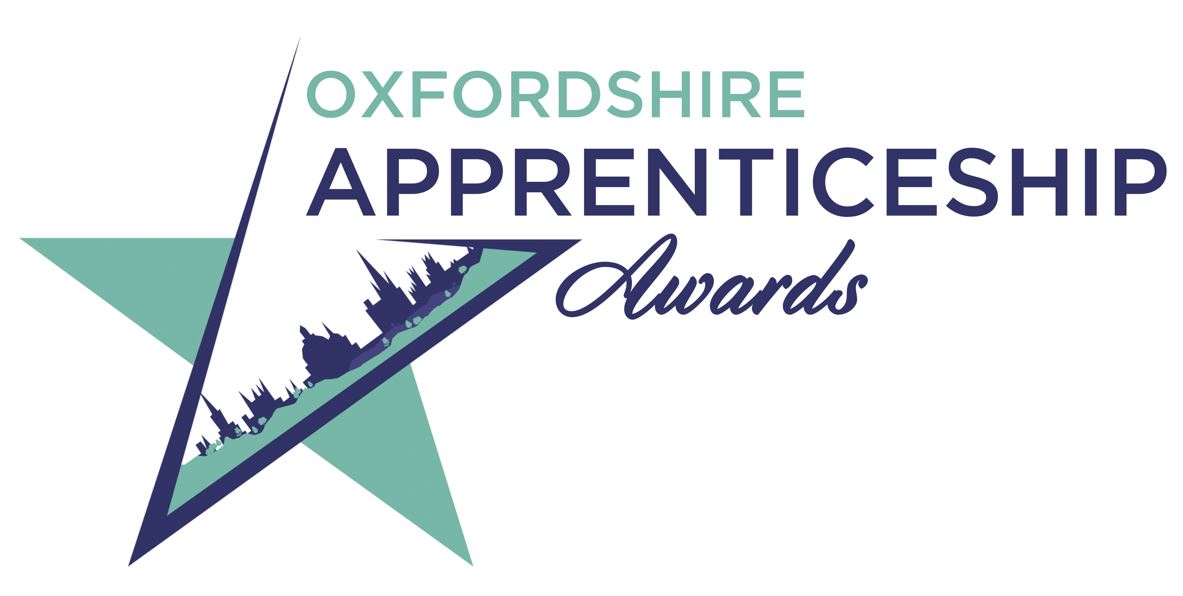 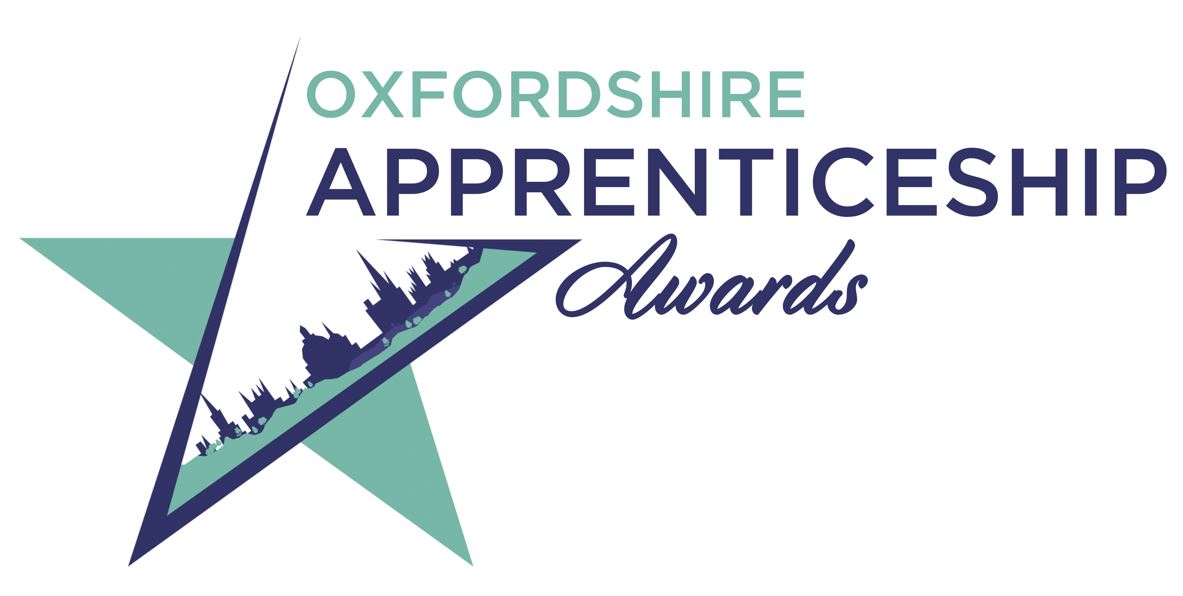 
Oxfordshire Apprenticeship Awards 2020 - Sponsorship
Expression of Interest Thank you for taking the time to complete this form, which will help us allocate sponsors to categories. 
Please indicate which sponsorship opportunities you are interested in. You can select up to 4. Please number from 1 to 4 with 1 being your most preferred. We can’t guarantee all sponsors will get their first choice.Headline sponsor (£1500 + VAT)				     		Intermediate Apprentice of the Year (£600 + VAT)			Advanced Apprentice of the Year (£600 + VAT)					Higher/Degree Apprentice of the Year (£600 + VAT)					Special Recognition Award (£600 + VAT)						Shining Star Award (£600 + VAT)							School Award (£600 + VAT)	Work Experience Employer Award (£600 + VAT)	Apprenticeship Ambassador Award (£600 + VAT)		Apprenticeship Employer Award (>10 employees) (£600 + VAT)	Apprenticeship Employer Award (>50 employees) (£600 + VAT)   SOLDApprenticeship Employer Award (50+ employees) (£600 + VAT)		VIP Sponsor (cost tbc – contact us to discuss)						Reception Sponsor (£500 + VAT)						Awards Supporter (£100 + VAT)						Other sponsorship (please give details e.g. trophies, decorations etc)Please tell us about……Why you would like to be an Oxfordshire Apprenticeship Awards Sponsor			max. 300 words (500 words for Headline Sponsor)Your track record of engaging with Apprenticeships												max. 300 wordsHow else you can contribute towards the overall success of the Oxfordshire Apprenticeship Awards, in addition to the sponsorship fee/contribution? 	   	 max. 300 words (500 words for Headline Sponsor)Expressions of interest must be submitted by email to skills@oxfordshirelep.com by 5pm on Monday 22nd July 2019. Many thanks for your support for the Oxfordshire Apprenticeship Awards.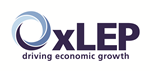 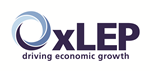 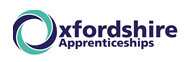 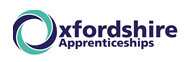 